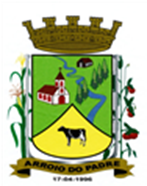 ESTADO DO RIO GRANDE DO SULMUNICÍPIO DE ARROIO DO PADREGABINETE DO PREFEITOMensagem 87/2018ACâmara Municipal de VereadoresSenhor PresidenteSenhores Vereadores	Valho-me da presente para encaminhar para apreciação desta Casa Legislativa o projeto de lei 87/2018.	O projeto de lei 87/2018 tem por objetivo a abertura de Crédito Adicional Especial no orçamento municipal de 2018 para o município adquirir próteses e distribui-las a pessoas integrantes da Comunidade Quilombolas Renascer aqui organizada.	A cobertura do Crédito Adicional Especial de que trata este projeto de lei será proveniente de recursos financeiros específicos que podem ser disponibilizados para ações com estas comunidades. De acordo com o projeto elaborado, o valor a ser disponibilizado no momento é o constante na proposta legislativa ora encaminhada.	Sendo o que havia para o momento. No aguardo da aprovação.	Atenciosamente.Arroio do Padre, 16 de novembro de 2018. Leonir Aldrighi BaschiPrefeito MunicipalAo Sr.Dário VenzkePresidente da Câmara Municipal de VereadoresArroio do Padre/RSESTADO DO RIO GRANDE DO SULMUNICÍPIO DE ARROIO DO PADREGABINETE DO PREFEITOPROJETO DE LEI Nº 87, DE 16 DE NOVEMBRO DE 2018.Autoriza o Município de Arroio do Padre a realizar abertura de Crédito Adicional Especial no Orçamento Municipal de 2018.Art. 1° Fica autorizado o Município de Arroio do Padre, Poder Executivo, a realizar abertura de Crédito Adicional Especial no Orçamento do Município para o exercício de 2018, no seguinte programa de trabalho e respectivas categorias econômicas e conforme a quantia indicada:05 – Secretaria de Saúde e Desenvolvimento Social03 – Fundo Municipal da Saúde – Rec. Vinc.10 – Saúde301 – Atenção Básica0502 – Atenção à Saúde1.532 - Aquisição de Próteses Dentárias Para a Comunidade Quilombola3.3.90.36.00.00.00 – Outros Serviços de Terceiros - Pessoa Física. R$ 26.100,00 (vinte e seis mil e cem reais) Fonte de Recurso: 4090 – Programa Saúde da Família - PSF.Art. 2° Servirão de cobertura para o Crédito Adicional Especial de que trata o art. 1° desta Lei, recursos provenientes do superávit financeiro verificado no exercício de 2017, no valor de R$ 26.100,00 (vinte e seis mil e cem reais), na Fonte de Recurso: 4090 – Programa Saúde da Família - PSF.Art. 3° Esta Lei entra em vigor na data de sua publicação. Arroio do Padre, 16 de novembro de 2018. Visto técnico:Loutar PriebSecretário de Administração, Planejamento,                     Finanças, Gestão e Tributos                                                 Leonir Aldrighi BaschiPrefeito Municipal